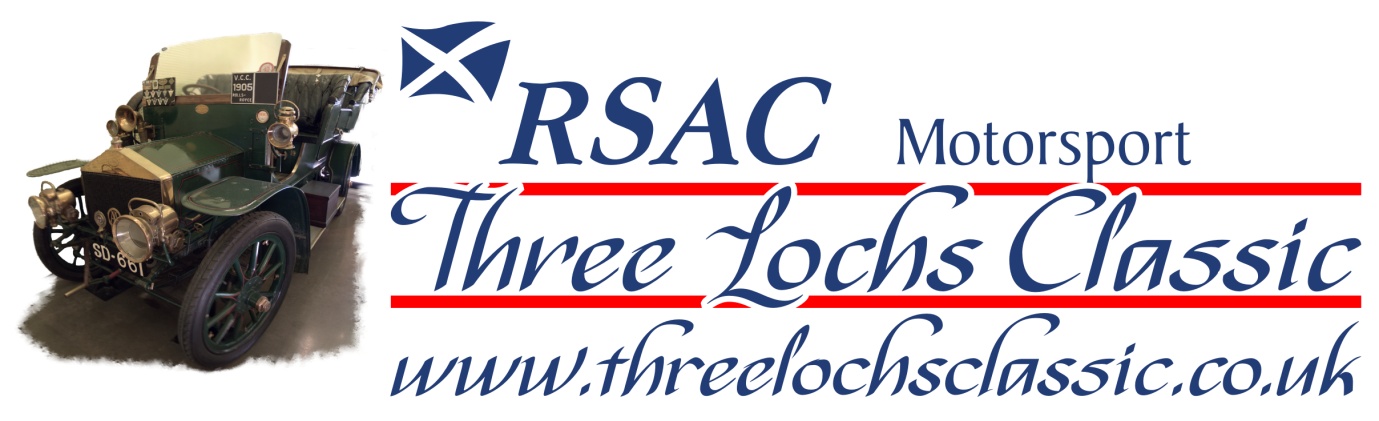 THREE LOCHS VETERAN, VINTAGE & CLASSIC RUNSUNDAY 21 AUGUST 2022FOREWORDWe have pleasure in welcoming participants to the RSAC Motorsport Three  Lochs Veteran, Vintage & Classic Run.   Once again we offer a warm welcome to all drivers and passengers, and look forward to seeing old friends and newcomers alike.COVID is still with us and although there are no restrictions currently in place we will continue to produce documentation electronicallyThis year marks the 20th running of the Three Lochs, and we are delighted to be returning to the Royal Northern & Clyde Yacht Club in Rhu, Helensburgh, where the first Three Lochs was held in 2002. The change of venue has also allowed us to devise a different route with a run up the old Military Road  at the Rest and Be Thankful.  We would like to thank the Yacht Club, and Steven and Diane Kinghorn at the Rest, for their supportOnce again there will again be a short route suitable for cars in the Veteran Class and any others who may prefer it, and a long route for everyone else.  We continue to welcome entries for all cars built before 1982 and look forward to seeing a good representation of cars from all eras.   This year there will be an Open Class for all cars built after 1982, so you will be welcome in a modern car.We look forward to receiving your entry and meeting you on Sunday 21  August.The Organising TeamREGULATIONS1	RSAC Motorsport Limited (the Organisers) will promote a Touring Assembly – The RSAC Three Lochs, Veteran, Vintage & Classic Run on Sunday 21 August 2022 under a Certificate of Exemption 127595 issued by Motorsport UK.   The event is held under the General Regulations of Motorsport UK (incorporating the provisions of the International Sporting Code of the FIA) and these Supplementary Regulations.2	The event is open to all motor cars manufactured before 1982 and others manufactured after that date if deemed by Organisers to be of particular interest.   Competing cars will be divided into the following classes:3	The event will start from the Royal Northern & Clyde Yacht Club, Rhu, at 10.00a.m.  on Sunday 21 August 2022. The finish of the run will take place at the Royal Northern & Clyde Yacht Club where all competitors should arrive by 2.00 p.m.4	A Concours d’Elegance will be held in conjunction with the run.   This will take place  	at the Royal Northern & Clyde Yacht Club where judging will begin at approximately 	2.00 p.m. on Sunday 21 August.   The presentation of awards will take place at approximately 4.00 p.m. on Sunday 21 August.5         	The total distance of the run will be approximately 40 miles for Veteran cars (the Wee Route) and 80 miles for Vintage, Classic and other cars (the Big Route).6	The run takes the form of a dignified presentation of vehicles. Cars may only carry the number of passengers permitted by the seating accommodation.   Entrants and drivers must agree to maintain the proper numerical order when required to do so.7	Cars will be required to carry one official number plate supplied by the Organisers during the event.   This plate will incorporate publicity for the Organisers of the event.   Advertisements or trade signs, other than the manufacturer’s standard emblems, must not be carried or displayed on any car during the event.8	Cars and drivers may receive outside assistance during the run.   However, cars may not be towed or conveyed on a float or other vehicle after the start.9	The Organisers will not be responsible for damage to, or loss of, any car, its parts or accessories, or for any damage caused by any entrant or car, and any entrant by entering and driving, and a passenger by taking part, shall thereby waive any write of action at law against the Organisers for any damage sustained by him (her or them) in consequence of any act or omission  on any part of the Organisers, or of the officials, representatives or agents with respect to these regulations or to the run orto any matter arising therefrom.10	The maximum number of entries to be accepted is 100.   The Organisers reserve the right to limit the number of entries in any class, or to refuse any entry without giving a reason.   They also reserve the right to abandon or postpone the run or any part thereof, if any circumstances arise which, in the opinion of the Board, render such a course desirable.11	The Entry Fee for the event will be £20.00 which will include a rally plate, road book and a finisher’s certificate12	Officials of the Event:13	Awards will be presented as follows:(Additional Awards may be presented)14	The wearing of period dress by drivers and passengers is encouraged15	Completed Entry Forms and Declaration for each vehicle occupant can only be accepted electronically by e-mail and must be sent to the Secretary of the Meeting, Catherine Higgins at catherine@threelochsclassic.co.uk (Telephone:  01505 322854: Mobile: 07867 548973) to arrive not later than Sunday 14 August 2022.THE PREFERRED METHOD OF PAYMENT IS BY BANK TRANSFER TO RSAC MOTORSPORTLIMITED AT BANK OF SCOTLAND, SORT CODE 80-07-74, ACCOUNT NUMBER 00993025.   CHEQUES SHOULD BE MADE PAYABLE TO RSAC MOTORSPORT LIMITED.           If you are unable to comply with these requirements, or do not have the equipment to do so, please contact the Entries Secretary, Catherine Higgins, 19 Cyprus Avenue, Elderslie, Johnstone PA5 9NB , Tel  01505 322854 or 07867 548973.              Late entries may be accepted at the discretion of the Organisers.               Tea, coffee and filled rolls will be provided to purchase prior to the start and afternoon tea available from 2.00pm until 4.00pm. There will be no arrangements made for lunch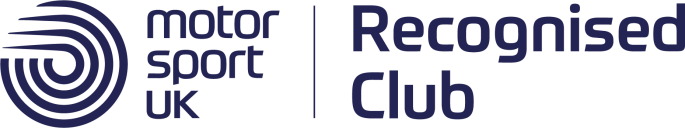 Class 1Veteran Class	Cars manufactured before 1919Class 2     Vintage ClassCars manufactured between 1919 and 1930 inclusiveClass 3     Post Vintage ClassCars manufactured between 1931 and 1940 inclusiveClass 4     Classic Class 1	Cars manufactured between 1941 and 1955 inclusiveClass 5	Classic Class 2Cars manufactured between 1956 and 1965 inclusiveClass 6     Classic Class 3Cars manufactured between 1966 and 1972 inclusiveClass 7	Classic Class 4Cars manufactured between 1973 and 1981 inclusive     Class 8     Open Class                  Cars manufactured between 1982 and 2022 inclusiveJudges:Mr Brian KinghornMr James Paterson  Mr Andrew PembertonClerk of the Course:Jonathan LordSecretary of the Meeting:Catherine HigginsRoute Co-ordinator:                           Ian HigginsAwards Co-ordinator:                        Eleanor CordinerChild Safeguarding Officer:Rhona DickieFirst OverallThe Albion CupSecond OverallThe Provost’s TrophyFirst in Veteran ClassThe Ross Finlay TrophyFirst in other classesAn AwardBest Dressed LadyAn AwardBest Dressed GentlemanAn AwardFurthest Travelled Entrant	An AwardEach Finisher 	A Certificate (will be e-mailed after the event)